Título de la comunicación oral (arial 12 ptos, negrita centrado)Apellidos autor que presenta la comunicación, N.a; Apellido autor 2, N.b aAfiliación autor 1, bafiliación autor 2 (correo.electrónico@autor.correspondencia)Temática comunicación oral (elegir una sola opción): Educación y Tecnología Digital  Experiencias educativas innovadoras Educación inclusiva PlurilingüismoTexto de la comunicación [nº cita bibliográfica], Arial, 10 pt, justificado, espaciado sencillo. Sin sangría en primera línea. Espaciado después del párrafo 6 ptos. Nº máximo de palabras: 300.Bordes de la página; superior e inferior 3 cm, derecho 3 cm, izquierdo 2,5 cm. Todos estos datos ya están incorporados en el formato.IntroducciónTexto de la introducciónObjetivosTexto de los objetivosMetodologíaTexto de la metodologíaResultadosTexto de los resultadosConclusionesTexto de las conclusionesPalabras clave: Innovación, docente, CienciasBibliografía (máximo 3 referencias)[nº]	Autor1, N.; Autor2, N. (Año), Título artículo, Nombre revista, Vol(ejemplar): pág ini-pag. fin. doi[nº]	Autor1, N.; Autor2, N. (Año), Título capítulo libro, En: Nombre editores (Eds.) Título libro, pág ini-pag. fin. Ciudad. Editorial.Tabla 1: Ciudades. Arial 9 puntos, espaciado sencillo.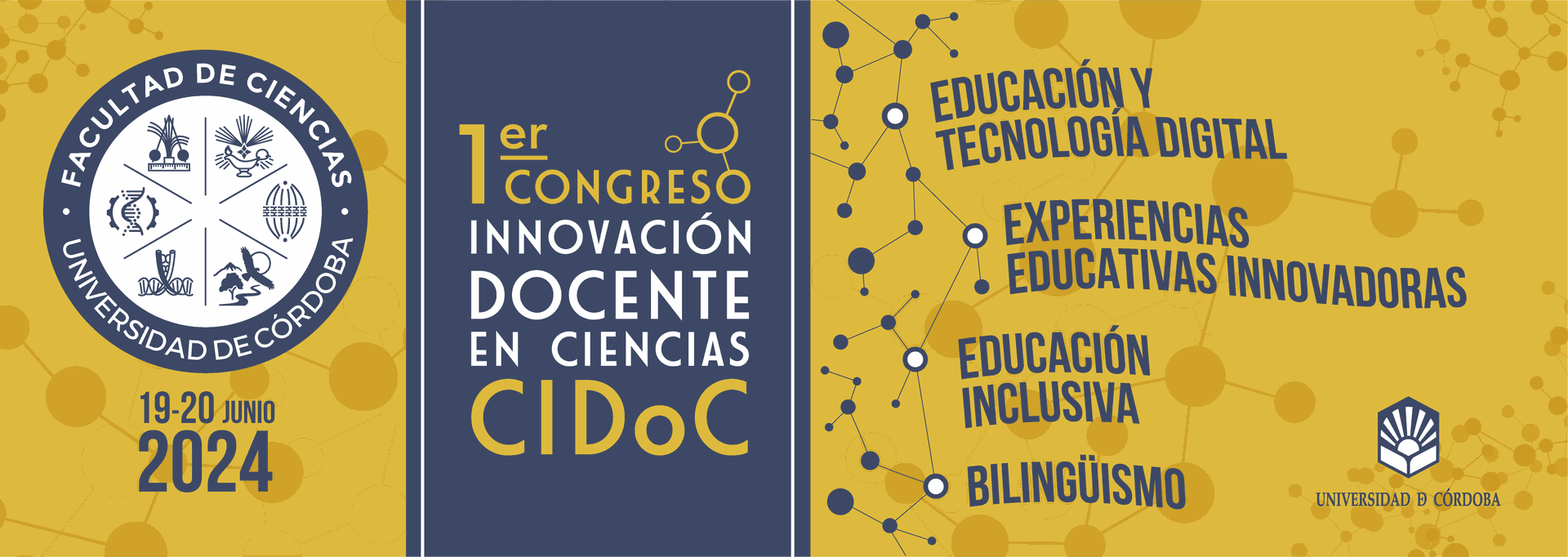 Figura 1: Pie de figuras e ilustraciones en Arial 9 ptos., centrado, espaciado sencillo.LugarAñoArial, tamaño 9 pt, negrita, centrado verticalSevilla2020Arial, tamaño 9 pt, normalGranada2022Arial, tamaño 9 pt, normal